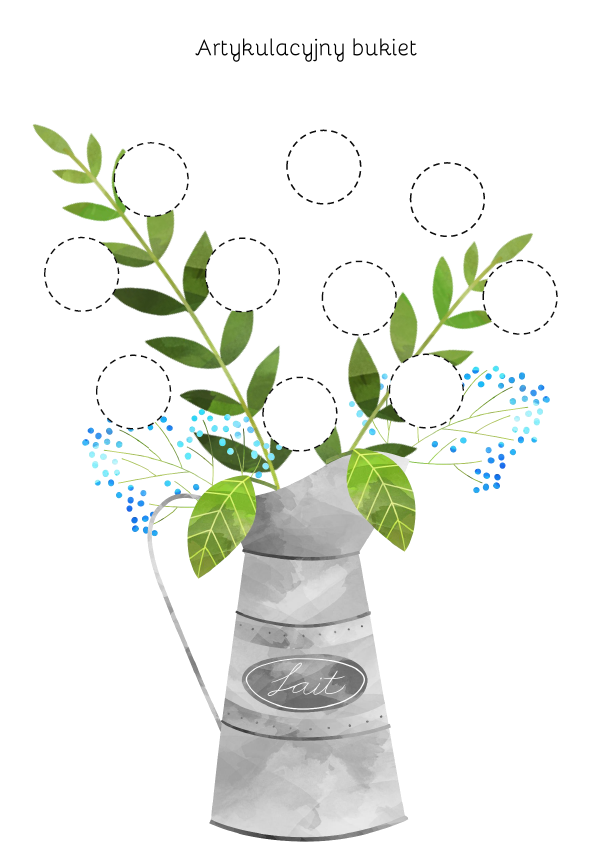 Przenieś wycięte słoneczniki (karta nr 1) za pomocą słomki w wyznaczone miejsca na bukiecie